Об утверждении проекта межевания территории поселка Звездного в городе СургутеВ соответствии со ст.45, 46 Градостроительного кодекса Российской Федерации, Уставом муниципального образования городской округ город Сургут                     и учитывая заключение по результатам публичных слушаний:1. Утвердить проект межевания территории поселка Звездного в городе        Сургуте согласно приложению.2. Управлению по связям с общественностью и средствами массовой информации опубликовать настоящее постановление в средствах массовой инфор-            мации и разместить на официальном портале Администрации города.3. Контроль за выполнением постановления возложить на заместителя главы Администрации города Меркулова Р.Е.Глава города 	                                                                                   В.Н. ШуваловПриложениек постановлениюАдминистрации городаот ____________ № _________Проект межевания территории поселка Звездного в городе Сургуте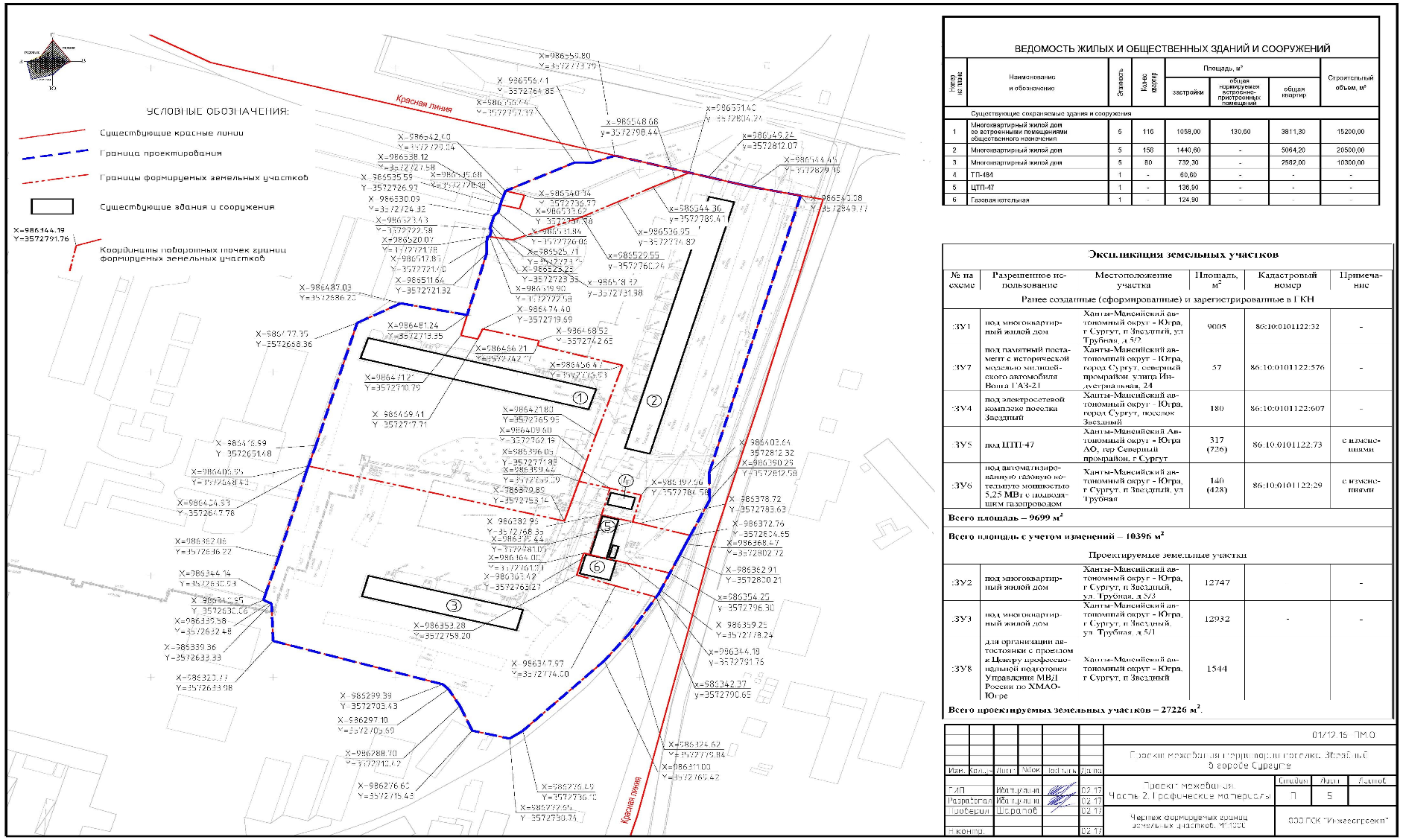 «21»082017г.№7371